VIJAYA BANK RETIREES’ ASSOCIATION( Regd)(Affiliated to AIBRF)Central Office, No: 83, 5th Cross, Malleshwaram, Bangalore-560003Website: www.vbra.in   mob: 94482760159/11/2015.THE GENERAL MANAGERPERSONNEL DEPT, VIJAYA BANK, HEAD OFFICE, BANGALORE.Sir,GROUP MEDICAL INSURANCEWhile thanking the Bank for introducing the Group Medical Insurance to Retirees and former employees of the Bank, as detailed in Circular No: 15235 dtd 14/9/15, we request you the following:While the Insurance Cover has commenced from 1/11/2015, policy and photo I.D Cards are yet to be issued. The issue of photo I.D.Cards may take some time. To facilitate insured retirees to get cashless treatment/reimbursement till the  Policy and Photo  I.D.Cards are issued, we request you to make arrangements for issue of E-I.D. Cards to them, as has been done in the case of serving employees.A list of retired employees/ former employees, who are insured may be published. A detailed Circular, bearing No: 15252 dated 17/10/2015 has been issued by the bank, explaining procedure for claims/cashless treatment, procedure for downloading e-I.D.Cards, a list of Network Hospitals, TPA details, etc.for serving employees. Similar  instructions/guidelines in respect of Retirees and Former employees may please be issued.IBA has advised all banks to keep the scheme open for a further period of 90 days from the date of commencement of the Scheme. We request the Bank to issue a circular instruction in this connection. Thanking you,Sincerely yours,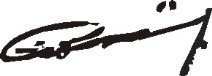 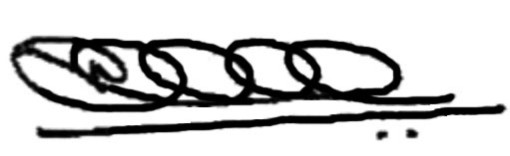 (C.Gopinathan Nair)                              (K. Vishwanath Naik)President	                   	  Gen. Secretary